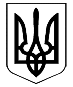 УКРАЇНАКОЛОМИЙСЬКА РАЙОННА ДЕРЖАВНА АДМІНІСТРАЦІЯІВАНО-ФРАНКІВСЬКОЇ ОБЛАСТІР О З П О Р Я Д Ж Е Н Н Явід 28.03.2016                                      м.Коломия                                                               № 117Про виділення коштів зрезервного фонду районного бюджетуРозглянувши листи ____________сільської ради від __.____.2016р.             №66/02-32/01  про виділення коштів на ліквідацію наслідків пожежі, фінансового управління райдержадміністрації від 22.03.2016р. №158/02-07, відділу регіонального розвитку, містобудування та архітектури райдержадміністрації від 22.03.2016р. №27/01-05, сектору з питань надзвичайних ситуацій райдержадміністрації від 21.03.2016р. №3, управління економіки райдержадміністрації від 23.03.2016р.  №35/01-34/01,керуючись Кодексом цивільного захисту України, Законом України “Про місцеві державні адміністрації”, п.6а Порядку використання коштів резервного фонду бюджету, затвердженого постановою Кабінету Міністрів України від 29.03.2002р. №415, розпорядженнями голови райдержадміністрації від 23.02.2012р. №112 «Про порядок виділення коштів з резервного фонду районного бюджету»,від 07.08.2015р. №333 «Про внесення змін у розпорядження райдержадміністрації від 23.02.2012р. №112«Про порядок виділення коштів з резервного фонду районного бюджету»:1. Виділити з резервного фонду районного бюджету кошти в сумі 5000 (п’ять тисяч) гривень _____________ сільській раді для проведення першочергових робіт по відновленню господарської споруди (літньої кухні) ____________________________ с. ____________ по вул. _____________, __, знищених внаслідок пожежі __.___2016р.2.Фінансовому управлінню райдержадміністрації (Г. Кравчук) профінан-сувати  вказані кошти з резервного фонду районного бюджету на безповоротній основі.	3. Координацію роботи по узагальненню інформації щодо виконання розпорядження покласти на  головного відповідального виконавця – управління економіки райдержадміністрації.4. Контроль за виконанням розпорядження покласти на першого заступника голови райдержадміністрації Нестора Печенюка.Голова районної державної адміністрації                                                                            ЛюбомирГлушков